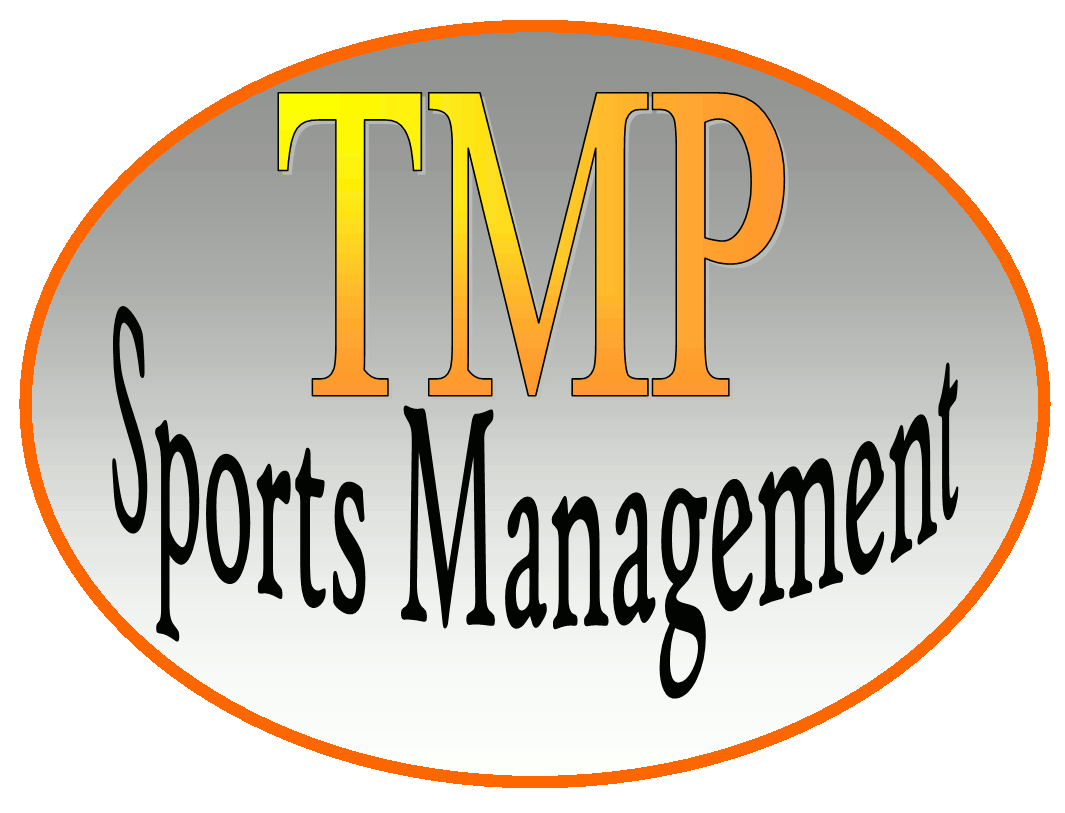 MIDDLE ATLANTIC JUNIORS VOLLEYBALL TOURNAMENT LISTING FORM
1. Complete separate form for each event.
2. Certificates for each location will be kept on file. (copies available upon request)
Event Date: _____________________   Age Level: ____________ Number or teams: __________
     Open or Club? ________________    Adult, Girls or Boys: __________________________Hosting Organization: _______________________________
Event Director: _____________________________________Event Director Phone Number:  ________________________Event Director Email:  ________________________________AAU Club #: _______________________________ Director’s AAU#: ______________________Event Director Address: __________________________________________________________Address you want posted on the majvb.com site: ______________________________________                                                                                         ______________________________________Facility Name: ___________________________________________Facility Address: ____________________________________________Facility Contact: _________________________________  Phone #: ___________________
Signed: ___________________________________  Date: ___________________________The fee is $5 per event site (example: 10-team tournament $50)Send check to: TMP Sports Management
                           2000 Lance Rd. 
                           Reading Pa 19604**All events must guarantee teams 8 games.
**All tournaments will be listed by single age bracket.
**Teams are not categorized as Open or Club; teams enter either Open- or Club-level events.